(Ф 21.01 - 03)Розробник										Іващук А. А.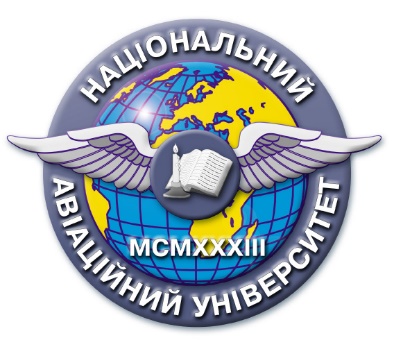 Силабус навчальної дисципліни«Дизайн періодичних видань»Освітньо-професійна програма «Реклама і зв’язки з громадськістю»Галузь знань 06 «Журналістика»Спеціальність 061 «Журналістика»Рівень вищої освітиПерший (бакалаврський) рівень вищої освітиСтатус дисципліниНавчальна дисципліна вибіркового компонента ОПКурс2 (другий)Семестр4 (четвертий)Обсяг дисципліни, кредити ЄКТС/години4 кредити / 120 годинМова викладанняУкраїнськаЩо буде вивчатися (предмет вивчення)У рамках дисципліни студенти зможуть:Ознайомитися із базовими положеннями українського законодавства, щодо мас-медіа,  етичними стандартами роботи журналіста та рекламіста;засвоїти  основні етапи розробки журнальних та газетних видань;  сформувати фахові компетенції головного редактора друкованих ЗМІ; засвоїти специфіку створення і функціонування медіа;засвоєння базових принципів роботи в програмі InDesign;ознайомитися з прикладами найкращих світових друкованих періодичних видань;вміння створювати якісні друковані видання.Чому це цікаво/треба вивчати (мета)        Метою курсу є  засвоєння   студентами професійних навичок у процесі навчання, а також отримання теоретичних та практичних знань у галузі   газетно-журнального виробництва, ознайомлення студентів з типологією газетно-журнальних видань, залучення студентів  до процесу організації і створення періодичного видання.Чому можна навчитися (результати навчання)Знати історію становлення та розвитку періодичних видань у світі та в Україні;вивчити дефініції основних термінів дизайну;опанувати виробничу технологію та правила симетрії і асиметрії у верстці; ознайомитися з методикою роботи дизайнера, верстальника, художника-оформлювача;прослідкувати тенденції та перспективи розвитку ринку періодичних видань;аналізувати дизайн-концепцію періодичних  видань, місце в ній структурно виражальних компонентів, уміння їх фахово оцінювати, оптимізувати; контролювати якість текстового та мультимедійного контенту суспільно-політичних видань;володіти сучасними інформаційними технологіями та вміти застосовувати їх у професійній діяльності;вмотивовано обирати структурні, графічні, шрифтові та інші рішення дизайн-концепції  видань;обирати теми, жанри, стилі підготовки матеріалів з урахуванням максимальної ефективності подання інформації̈;демонструвати здатність створювати якісний видавничий продукт.Як можна користуватися набутими знаннями і уміннями (компетентності)У результаті вивчення навчальної дисципліни студент повинен набути таких компетентностей: здатність застосовувати знання в практичних ситуаціях;знання та розуміння предметної області та розуміння професійної діяльності;здатність формувати інформаційний контент;здатність  генерувати нові ідеї (креативність);здатність формувати інформаційний контент;здатність працювати в команді.Навчальна логістикаЗміст дисципліниІсторія виникнення та розвитку періодичних видань у світі та в Україні. Структура й функціонування редакції періодичного видання. Функції головного редактора та його заступників. Основні принципи планування. Значення планування і його місце у творчому процесі редакційного апарату. Види редакційних планів. Редакційна політика. Нові тенденції у творенні сучасних видань. Походження і взаємозв’язок термінів: режисура, архітектура, концепція, архітектоніка, композиція, структура, дизайн. Тлумачення основних понять курсу у різних галузях науки, спорідненість функцій. Поняття режисури у загальному розумінні та друкованих виданнях. Концепція друкованого видання. Графічна концепція. Зовнішня форма видання.Визначення термінів, на яких базується архітектоніка видання. Засоби впливу на читача. Утилітарно-функціональна, структурна, конструктивно- технологічна функції архітектоніки. Подібність між архітектурою і книжковим мистецтвом. Композиція видання. Взаємозв’язок між структурою, композицією, архітектонікою, дизайном друкованого видання. Основні завдання композиції. Структура як внутрішня будова видання. Конструювання, компонування, модулювання, проектування – процеси створення зовнішньої форми видання. Режисура друкованого видання як перший етап розробки його зовнішньої форми. Цілісність та зв’язок між елементами видання. Етапи режисури: добір необхідних матеріалів; вибір графічних параметрів елементів видання і поєднання їх у цілісність; графічне оформлення, визначення композиційних прийомів та засобів. Основа режисури та її продукт – матеріальне втілення. Етапи режисури журналу. Добір текстових та зображальних матеріалів. Розробка структури. Визначення засобів виділення та акцентування.  Етапи режисури газети: тематична та жанрова характеристика, вплив читацької аудиторії, мова та стилістика, внутрішня та зовнішня структура. Вплив тематики на вибір елементів оформлення. Довідково-інформаційні публікації. Значення реклами. Розташування та поєднання з текстовим матеріалом.  	Специфіка журнальної верстки. Розміщення ілюстрацій на сторінках журналу. Особливості дизайну обкладинки журналу. Візуальні жанри журнального контенту. Способи представлення авторів журнального контенту. Верстка журнального видання. Редагування та промоція журнального видання. Ілюстрації та візуальні жанри журналістики. Функції обкладинки журналу. Структура обкладинки. Верстка журнального видання. Елементи вихідних відомостей. Техніка оформлення газети. Правила верстки газет. Вимоги до верстки ілюстрацій. Інфографіка у пресі. Газетні ілюстрації. Стильове оформлення газет. Композиція газетної шпальти. Архітектоніка газети.	Вплив тематики на зовнішнє графічне оформлення, застосування архітектонічних елементів та композиційних засобів.Обсяг. Періодичність. Розмірні характеристики. Графічне оформлення. Симетричність, ритмічність, пропорційність планування видання. Класифікація публікацій. Жанрова характеристика. Адресність. Мовно-стилістична характеристика. іСистема рубрикації. Види рубрик. Склад елементів і їх графічні характеристики. Акцентування. Концепція. Види занять: лекції, практичні заняття, самостійна роботаМетоди навчання: бізнес-кейси; навчальні дискусії; ділові ігри; мозкова атака; аналітична робота; практична робота над створенням власного друкованого продукту.Форми навчання: денна.Пререквізити«Вступ до спеціальності», «Фотомистецтво»,  «Українська мова (за професійним спрямуванням)».Пореквізити«Медіауправління», «Контент-маркетинг», «Комунікативістика».Знання з дисципліни можуть бути використані при написанні кваліфікаційної роботи.  Інформаційне забезпеченняз репозитарію та фонду НТБ НАУНауково-технічна бібліотека НАУ:Журналістський фах: газетно-журнальне виробництво : навчальний посібник / Т. О. Приступенко, Р. В. Радчик, М. К. Василенко та ін. ; за ред. В. В. Різуна.– К. : Видавничо-поліграфічний центр "Київський університет", 2010. – 287 с. Тимошик М. Як редагувати книжкові та газетно-журнальні видання: Практичний посібник. – К.: Наша культура і наука, 2012. – 384 с. (Серія «Бібліотека видавця, редактора, автора»; т. 4). Виходець О. Культура продажу книг, газет і журналів [Електронний ресурс] / Олександр. Виходець // Вісник Книжкової палати . - 2012. - № 8. - С. 5-8. - Режим доступу: http://nbuv.gov.ua/j-pdf/vkp_2012_8_2.pdfІващук А. А. Трансформація жанру нарису у нових медіа / А. А. Іващук//Вісник Львівського університету. Серія Журналістика. – Львів: Львівський національний університет імені Івана Франка, 2019. – Вип.46. – С. 297-303.Репозитарій НАУ:https://er.nau.edu.ua/handle/NAU/42874Локація та матеріально-технічне забезпеченняАудиторний фонд Факультету міжнародних відносин (7 корпус), навчальна лабораторія кафедри реклами і зв’язків з громадськістю, яка оснащена сучасною комп’ютерною технікою та обладнанням для проведення лекційних і практичних занятьСеместровий контроль, екзаменаційна методикаДиференційований залік.КафедраКафедра реклами і зв’язків з громадськістюФакультетМіжнародних відносинВикладач(і)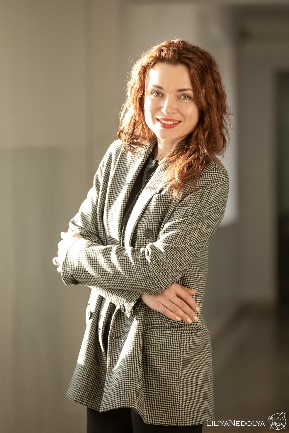 Іващук Антоніна АнатоліївнаПосада: завідувач кафедри реклами і зв’язків з громадськістю ФМВНауковий ступінь: кандидат наук із соціальних комунікаціїВчене звання: доцентПрофайл викладача: fmv.nau.edu.ua/structure/department_ua/k_rzg/професорсько-викладацький-склад/http://www.lib.nau.edu.ua/praci/11067Ivashchuk.pdfТел.: 406-73-76E-mail: antonina.ivashchuk@npp.nau.edu.uaРобоче місце: 7.218Оригінальність навчальної дисципліниАвторський курсЛінк на дисципліну-